Appendices附件Appendix 1: Letter of Invitation Template附件1：邀请函模板School of Foreign LanguagesSouth China University of TechnologyTel: 020-Fax: 020-December 15, 2015Letter of Invitation Dear Professor/Mr./Ms.,It is with great pleasure that I extend this invitation to you to visit South China University of Technology, China, from March 5 to April 10, 2016. The aim of your visit is to discuss scientific paper writing with SCUT faculties and students, and the current schedule of your forthcoming visit contains 3 lectures and a seminar. Please find your personal information indicated below:Full name   Gender   Date of Birth   Nationality   Passport No.  Title/PositionYour accommodation as well as your flight tickets will be covered by SCUT. We are looking forward to receiving you. Please feel free to contact me if you have any questions or concerns.Yours sincerely,Prof.(Position)School of South China University of Technology381 Wushan Road, Tianhe, Guangzhou,  Guangdong, P. R. China邀请函尊敬的     教授/先生/女士：我荣幸地代表华南理工大学邀请您于2016年3月5日至4月10日访问我校。您的此次访问包括三场讲座与一次研讨会，将与我校师生共同探讨学术论文写作的相关问题。我校将提供外专公寓并报销来回程国际机票。我殷切期盼与您会面，如您有任何问题请与我联系。您的个人信息如下：姓名     性别   出生日期    国籍     护照号      职称/职务日程安排华南理工大学    学院（公章）年   月   日Appendix 2: CV Template for F Visa附件2：外专简历模板（访问签证用）外专简历CVAppendix 3: Declaration of No Criminal Record Template附件3：无犯罪记录承诺书模板无犯罪记录承诺书广东省外国专家局：本人   （国籍：  护照号：  ），在此郑重承诺，在本国及境外无犯罪记录。来华后将严格遵守中国的法律法规，自觉服从邀请单位各项管理制度。特此承诺。Declaration of No Criminal RecordAdministration of Foreign Experts Affairs of Guangdong Province：I, full name (Nationality:   Passport Number:   ), solemnly declare that I have no criminal record in both my home country and abroad. After my arrival in China, I shall strictly abide by the Chinese laws and regulations, and obey the rules of the host institution.签名Signature：时间Date：Appendix 4: Application for Foreign Experts Invitation附件4：外国专家来华邀请函申请表外国专家来华邀请函申请表APPLICATION FOR FOREIGN EXPERTS INVITATIONAppendix 5: Official Letter to the Division of Exit & Entry Administration Template附件5：给广州市公安局出入境管理支队的公函模板华南理工大学关于申请F字签证延期/换发的函广州市公安局出入境管理支队:兹有    女士/先生 （护照号码：  出生日期：  ）为我校学院邀请的外专，来访时间日期为，来访期间的任务包括 。请准予办理F字签证延期/F字签证换发手续为盼。本院校保证所提供申请资料真实有效，保证上述人员在我校工作期间严格遵守中国各项法律规定，并在签证有效期内按期离境，否则愿意承担一切相关法律责任。华南理工大学      学院（公章）年   月   日联系人：电话：020-Appendix 6: CV Template for R Visa附件6：外专简历模板（人才签证用）外专简历CVAppendix 7: Criteria for Guangdong High-Level Foreign Experts附件7：广东省外籍高层次人才认定标准（摘自粤外专规【2017】1号文件）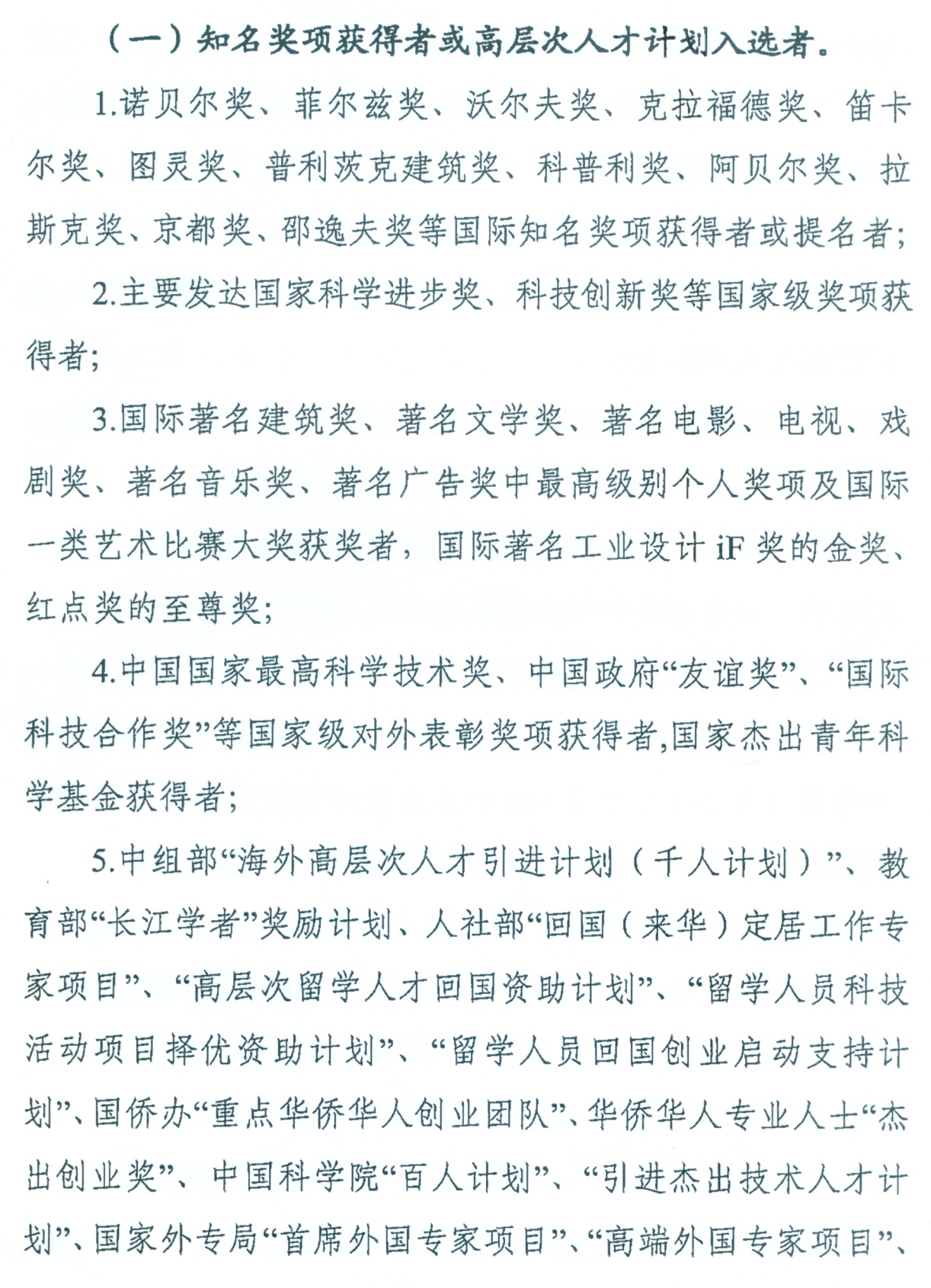 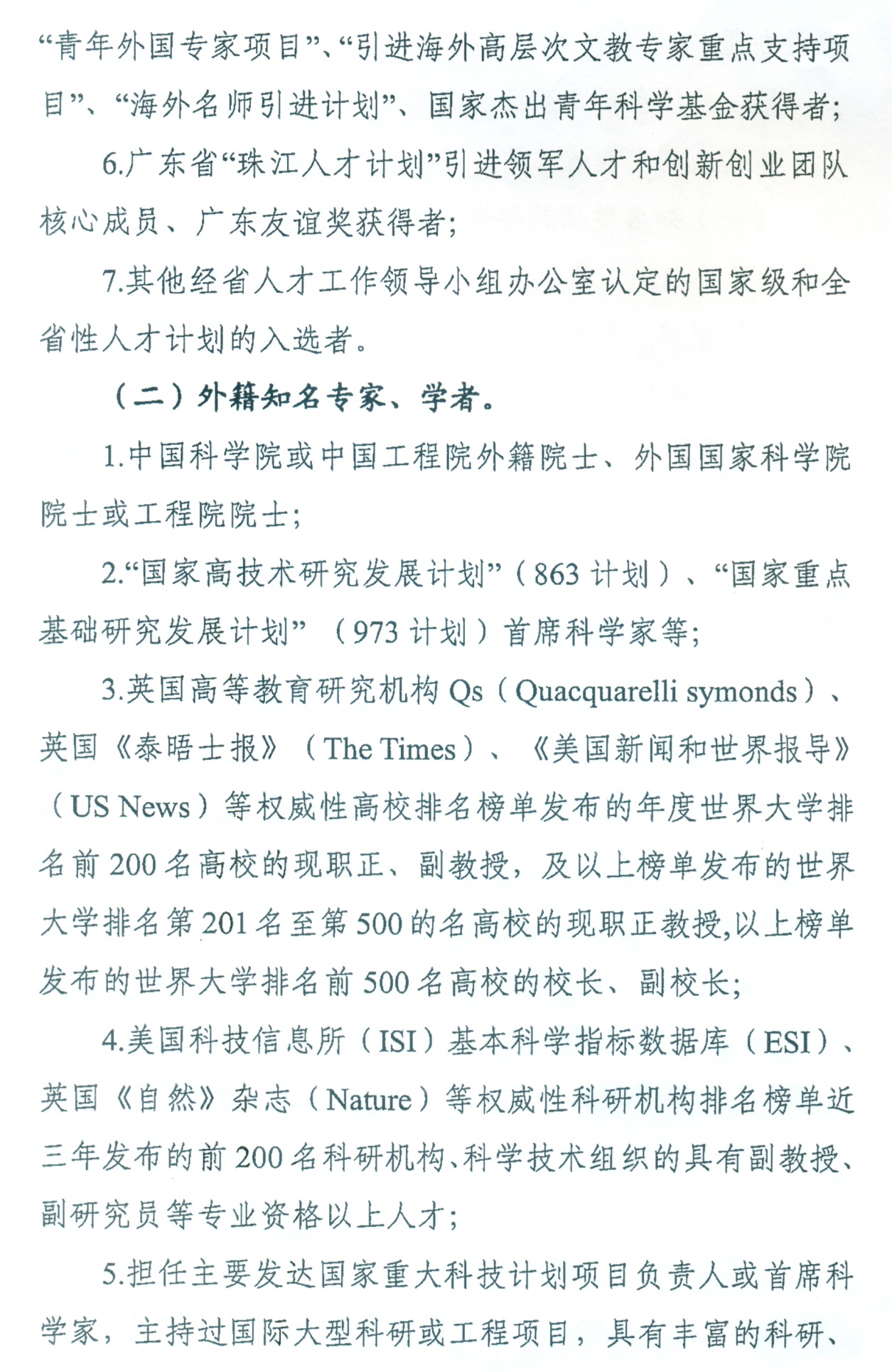 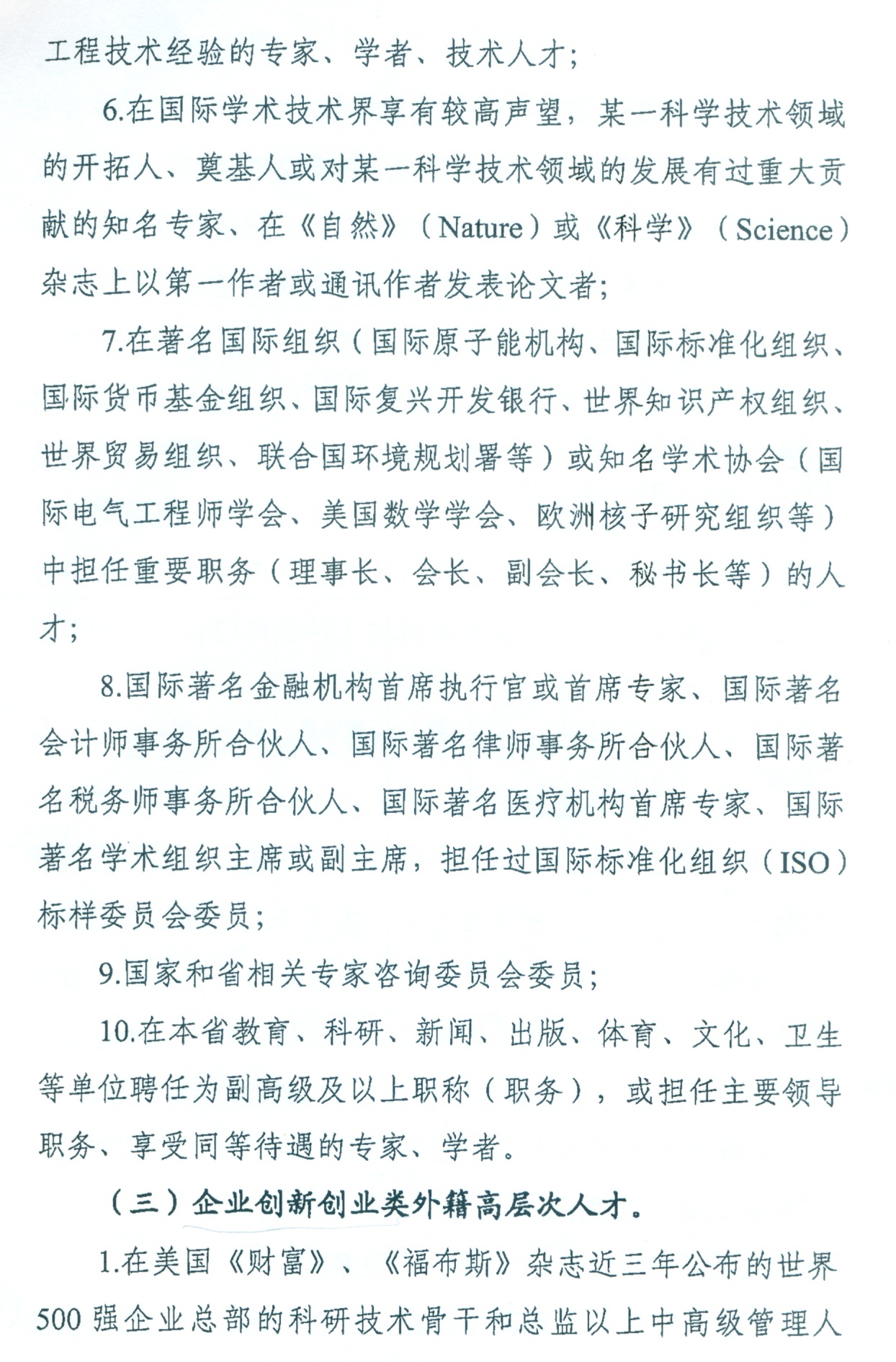 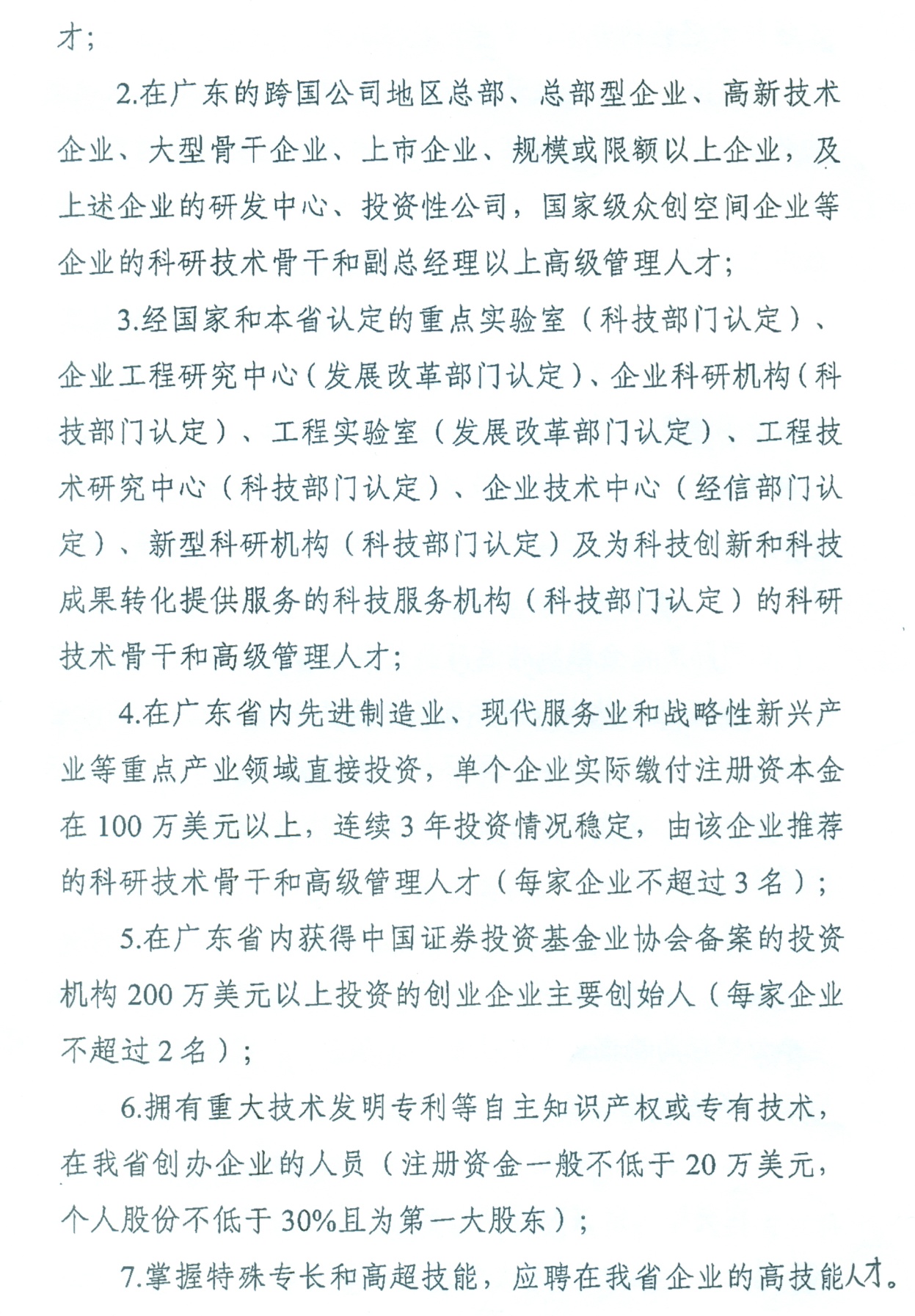 Appendix 8: GDAFEA’s Letter of Confirmation for High-Level Foreign Experts附件8：广东省外籍高层次人才确认函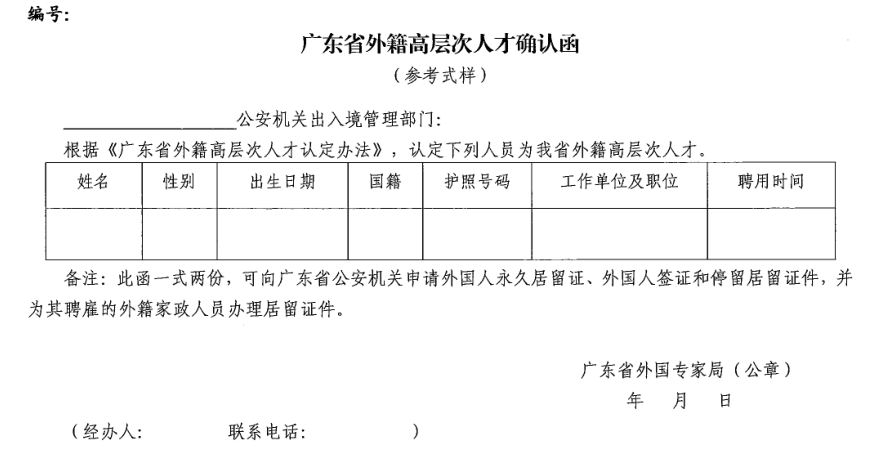 Appendix 9: Division of Exit &Entry Administration of Guangzhou Municipal Public Security Bureau and Service Center of Public Security Bureau of Tianhe District附件9：广州市公安局出入境管理支队和天河区公安分局综合办证中心相关信息DateArrangementMarch 5ArrivalMarch10-April 5Lectures “How to Write a Scientific Paper”April 9Seminar ***…….3月5日抵达3月10日-4月5日讲座4月9日研讨会姓（如护照所示）出生日期照片（JPG格式且大小不超过200k）姓（如护照所示）性别照片（JPG格式且大小不超过200k）名（如护照所示）国籍照片（JPG格式且大小不超过200k）婚姻状况最高学位照片（JPG格式且大小不超过200k）护照号码电子邮箱主要教育经历（从本科起）主要工作经历主要成就备注Surname Date of BirthDate of BirthPhoto(JPG format and less than 200k in size)Surname GenderGenderPhoto(JPG format and less than 200k in size)Given name(s)NationalityNationalityPhoto(JPG format and less than 200k in size)Marital Status Highest DegreeHighest DegreePhoto(JPG format and less than 200k in size)Address and phone number abroadPassport numberEmailEmailEducation Background (from undergraduate level)Work ExperienceMajor Achievements (incl. awards)Notes姓（如护照所示）SURNAME (as in Passport)名（如护照所示）GIVEN NAME(S) (as in Passport)别名或曾用名（英文）OTHER ALIAS OR FORMER NAMES中文姓名CHINESENAME性别GENDER国籍NATIONALITY出生日期DATE OFBIRTH婚姻状况MARITALSTATUS最高学位（学历）HIGHESTACADEMIC DEGREE护照类型PASSPORTTYPE护照号码PASSPORT NUMBER护照签发日期DATE OF ISSUE护照有效期至DATE OF EXPIRY工作单位EMPLOYER在中国工作联系电话WORK TELEPHONENUMBER IN CHINA在中国工作邮箱EMAIL ADDRESS拟入境次数INTENTEDNUMBER OF ENTRIES团队人数NUMBER OF GROUP MEMBERS经费来源SOURCE OF FUNDS金额AMOUNT OF FUNDS申请在华工作时间INTENTED LENGTH OFTIME WORKING IN CHINA工作日程WORK SCHEDULE用人单位承诺如实向行政机关提交有关材料和反映真实情况，并对申请材料实质内容的真实性负责，承担相关法律责任。THE EMPLOYER HEREBY DECLARES THAT ALL THE DOCUMENTS AND INFORMATION SUBMITTED TO THE AUTHORITY ARE TRUE, AND SHALL BE RESPONSIBLE FORTHE AUTHENTICITY OF THE DOCUMENTS AND UNDERTAKE CORRESPONDING LEGAL RESPONSIBILITIES.用人单位公章 SEAL OF EMPLOYER日期 DATE (yyyy-mm-dd)用人单位承诺如实向行政机关提交有关材料和反映真实情况，并对申请材料实质内容的真实性负责，承担相关法律责任。THE EMPLOYER HEREBY DECLARES THAT ALL THE DOCUMENTS AND INFORMATION SUBMITTED TO THE AUTHORITY ARE TRUE, AND SHALL BE RESPONSIBLE FORTHE AUTHENTICITY OF THE DOCUMENTS AND UNDERTAKE CORRESPONDING LEGAL RESPONSIBILITIES.用人单位公章 SEAL OF EMPLOYER日期 DATE (yyyy-mm-dd)用人单位承诺如实向行政机关提交有关材料和反映真实情况，并对申请材料实质内容的真实性负责，承担相关法律责任。THE EMPLOYER HEREBY DECLARES THAT ALL THE DOCUMENTS AND INFORMATION SUBMITTED TO THE AUTHORITY ARE TRUE, AND SHALL BE RESPONSIBLE FORTHE AUTHENTICITY OF THE DOCUMENTS AND UNDERTAKE CORRESPONDING LEGAL RESPONSIBILITIES.用人单位公章 SEAL OF EMPLOYER日期 DATE (yyyy-mm-dd)用人单位承诺如实向行政机关提交有关材料和反映真实情况，并对申请材料实质内容的真实性负责，承担相关法律责任。THE EMPLOYER HEREBY DECLARES THAT ALL THE DOCUMENTS AND INFORMATION SUBMITTED TO THE AUTHORITY ARE TRUE, AND SHALL BE RESPONSIBLE FORTHE AUTHENTICITY OF THE DOCUMENTS AND UNDERTAKE CORRESPONDING LEGAL RESPONSIBILITIES.用人单位公章 SEAL OF EMPLOYER日期 DATE (yyyy-mm-dd)用人单位承诺如实向行政机关提交有关材料和反映真实情况，并对申请材料实质内容的真实性负责，承担相关法律责任。THE EMPLOYER HEREBY DECLARES THAT ALL THE DOCUMENTS AND INFORMATION SUBMITTED TO THE AUTHORITY ARE TRUE, AND SHALL BE RESPONSIBLE FORTHE AUTHENTICITY OF THE DOCUMENTS AND UNDERTAKE CORRESPONDING LEGAL RESPONSIBILITIES.用人单位公章 SEAL OF EMPLOYER日期 DATE (yyyy-mm-dd)用人单位承诺如实向行政机关提交有关材料和反映真实情况，并对申请材料实质内容的真实性负责，承担相关法律责任。THE EMPLOYER HEREBY DECLARES THAT ALL THE DOCUMENTS AND INFORMATION SUBMITTED TO THE AUTHORITY ARE TRUE, AND SHALL BE RESPONSIBLE FORTHE AUTHENTICITY OF THE DOCUMENTS AND UNDERTAKE CORRESPONDING LEGAL RESPONSIBILITIES.用人单位公章 SEAL OF EMPLOYER日期 DATE (yyyy-mm-dd)姓（如护照所示）出生日期照片（JPG格式，白底照，大小5M以下）姓（如护照所示）性别照片（JPG格式，白底照，大小5M以下）名（如护照所示）职务照片（JPG格式，白底照，大小5M以下）国外单位国外电话照片（JPG格式，白底照，大小5M以下）电子邮箱国外住址聘用开始时间聘用结束时间主要教育经历（从本科填起，包括毕业学校、所读专业、学位、开始和结束时间）主要工作经历（包括单位名称、所在国家、工作岗位、职务、任务、开始和结束时间）随行家属信息（包括家属姓名、性别、国籍、护照号、与申请人关系，无随行家属不填）个人专长代表性成果获奖情况Surname (as on passport) Date of BirthPhoto(White background, JPG format and less than 5MB in size)Surname (as on passport) GenderPhoto(White background, JPG format and less than 5MB in size)Given name (as on passport)Position/TitlePhoto(White background, JPG format and less than 5MB in size)Current employer abroadPhone number abroadPhoto(White background, JPG format and less than 5MB in size)EmailAddress abroadStarting and ending dates of employment in ChinaEducation Background from undergraduate level (Including the names of your universities, majors, time of start and  graduation)Work Experience (Including name of the company or institution, country, position, title, duty and duration of employment )Accompanying family members (Including name, gender, nationality, passport number and relationship). ExpertiseMain AccomplishmentsAwardsDivision of Exit &Entry Administration of Guangzhou Municipal Public Security Bureau广州市公安局出入境管理支队相关信息Division of Exit &Entry Administration of Guangzhou Municipal Public Security Bureau广州市公安局出入境管理支队相关信息Address: Exit & Entry Administration Division, Guangzhou Municipal Public Security Bureau, 5-6th Floor, Entry & Exit Building, No.155, Jiefangnan Lu Road; (Take a waiting list ticket and submit your documents the 5th floor, after which you’ll have interview on the 6th floor);Business hours: 8:30-12:00, 14:00-17:30, Monday to Friday;Tel: 96110110 or 12345;For visa fee information, please check http://www.gzjd.gov.cn/gzjdw/wsbs/bszn/crj_bszn/wgr/index.shtml地址：越秀区解放南路155号出入境大厦5-6楼，广州市公安局出入境管理支队（5楼领取等候号及提交材料，6楼面试）办理时间：周一至周五8:30-12:00，14:00-17:30咨询电话：96110110或12345收费标准请见金盾网办事指南：http://www.gzjd.gov.cn/gzjdw/wsbs/bszn/crj_bszn/wgr/index.shtmlService Center of Public Security Bureau of Tianhe District天河区公安分局综合办证中心相关信息Service Center of Public Security Bureau of Tianhe District天河区公安分局综合办证中心相关信息